Анализ чувствительности критических соотношений в политике безубыточностиАнализ влияния цены на объем продаж в точке критического объема производства. Анализ чувствительности изменения критических соотношений отражает степень возможного влияния руководства на финансовый результат, на объем продаж, ниже которого производство становится убыточным через изменение других показателей (факторов). При анализе чувствительности определяется влияние отдельных факторов на критическое соотношение доходов и расходов. Анализ чувствительности показывает, как изменится результативный показатель при изменении факторного показателя на единицу. Анализ начнем с расчета влияния изменения продажной цены продукции на безубыточность.► Пример. Цена стирального порошка составляет 53,650 ден. ед. за 1 т. Повышение цены возможно до 134,125 ден. ед. при данных переменных издержках, приходящихся на единицу продукции в размере 24,600 ден. ед. за 1 т. Рассчитайте чувствительность критического объема продаж в точке критического объема производства к изменению цены стирального порошка.Для расчета воспользуемся формулой постоянного коэффициента: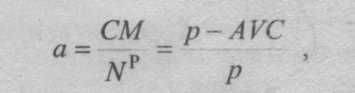 где р	— цена за единицу продукции;AVC     — переменные издержки, приходящиеся на единицу продукции.Постоянный коэффициент отношения маржинального дохода к объему продаж (а) зависит от продажной цены и переменных издержек, приходящихся на единицу продукции. При изменении продажной цены его изменение рассчитывается по формуле:Δa =  = где Δа	— изменение соотношения маржинального дохода и объема продаж;Ро	— первоначальная цена;Р1	— цена прогнозируемого периода;AVC1 и AVC0 — переменные издержки на единицу продукции прогнозируемого и отчетного периодов;ΔAVC	— абсолютное изменение переменных издержек на единицу продукции;Δр	— абсолютное изменение прогнозируемой продажной цены изделия в сравнении с первоначальной ценой.Имеющиеся данные подставим в формулу (4.3):Δа = По данным рассматриваемого примера на основе произведенного расчета можно сделать определенные выводы, что с увеличением цены реализации с 53,650 ден. ед. до 134,125 ден. ед. за единицу продукции, или на 150% (134,125/53,65-100 - 100), отношение маржинального дохода к объему продаж увеличилось на 28%, т.е. с 54,15% (рассчитано по формуле (4.2) а = (53,65 - 24,6)/53,65 • 100) до 82,15% (54,15+28), поэтому новый объем продаж в точке критического объема производства при его вычислении по формуле (4.1) составит:В натуральном выражении  этот показатель равен 1125,974т. (151 021,30/134,125), где новый натуральный критический объем продаж исчислен отношением   / p1. Таким образом, при росте цены в 2,5 (134,125/53,650) раза объем продаж в точке критического объема производства сократится с 229 134,43 ден. ед. до 151 021,30 ден. ед., или на 78 113,13 ден. ед. (151 021,30 - 229 134,43). В натуральном выражении его значение уменьшится с 4270,912 т (229 134,43/53,65), где натуральный критический объем продаж исчислен отношением  / p0, до 1125,974 т. или на 3144,938 т (1125,974 - 4270,9116).Следует отметить, что произведенный расчет показывает, как изменился бы объем продаж в точке критического объема производства, если бы издержки оставались на базисном уровне (или не изменялись бы в планируемом периоде по отношению к отчетному), т.е. как этот объем изменяется вследствие изменения фактора цены в чистом виде. Но фиксация затрат в данном примере — всего лишь условность. Методика анализа чувствительности исследуемого показателя к изменениям издержек рассмотрена далее. <Анализ влияния на безубыточность себестоимости продукции. Помимо изменения цены руководство организации может влиять на уровень безубыточности производства посредством изменения затрат. Описание методики анализа чувствительности критических соотношений к изменению затрат начнем с расчета влияния изменения переменных издержек, приходящихся на единицу продукции.► Пример. Переменные издержки производства увеличиваются с 24,60 ден. ед. до 48,38 ден. ед. на 1 т стирального порошка. Общий размер постоянных издержек возрастет с 124 064 ден. ед. до 190 748 ден. ед. Определите влияние изменения переменных издержек, приходящихся на единицу продукции, а также суммы постоянных затрат на безубыточность. Приступая к решению, рассчитаем изменение соотношения маржинального дохода к объему продаж, используя следующую формулу: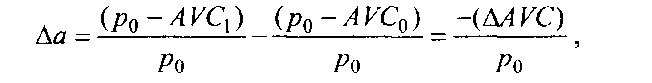 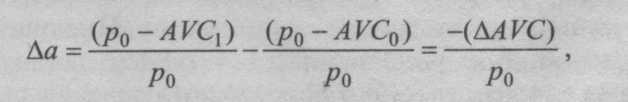 где р0 – цена отчетного периода;A VC1 и A VC0 — прогнозируемое и первоначальное значения переменных издержек на единицу продукции;ΔAVC	— абсолютное изменение прогнозируемых переменных издержек, приходящихся на единицу продукции в сравнении с их первоначальной величиной.Подставим значения нашего примера в формулу (4.4). Недостающие  данные соответствуют данным предыдущих примеров: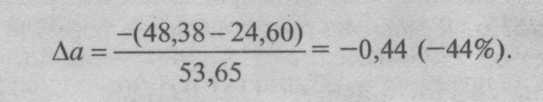 При увеличении издержек на единицу изделии на 23,78 ден. ед. (48,38 — 24,6) отношение маржинального дохода к объему реализации сократится на 44% и составит 10,15% (54,15 — 44). Первоначальное отношение маржинального дохода к объему реализации (54,15%) рассчитано раньше по формуле (4.2)а = (53,65 - 24,6)/53,65- 100.Подставив  новое значение  а =  10,15%  (или 0,1015 долей единицы) в формулу (4.1), определим объем продаж в точке критического объема производства, полученный в результате увеличения переменных издержек, приходящихся на единицу продукции:Итак, с ростом переменных издержек на единицу продукции на 23,78 ден. ед. объем продаж в точке критического объема производства увеличится с 229 134,43 ден. ед. до 1 222 305,42 ден. ед., или на 993 170,99 ден. ед. (1 222 305,42 - 229 134,43). В натуральном выражении он возрастет с 4270,912 т (этот результат получен нами раньше отношением первоначального критического объема продаж к первоначальной цене (229 134,43/53,65)) до 22 782,95 т, или на 18 512,038 т (22 782,95 - 4270,912), где новый натуральный критический объем продаж (22 782,95 т) исчислен отношением нового критического объема продаж к первоначальной цене ( / ро = 1 222 305,42/53,65).Определим влияние изменения суммы фиксированных издержек на безубыточность работы организации. Имеющиеся данные свидетельствуют об их увеличении с 124 064 ден. ед. до 190 748 ден. ед. или на 66 684 ден. ед. (190 748 - 124 064).Влияние изменения этого показателя на объем продаж в точке критического объема производства подсчитаем с помощью выражения:где  — изменение объема продаж в точке критического объема производства;ΔFC  — изменение суммы фиксированных издержек. Постоянный коэффициент рассчитаем по формуле (4.2):a = Подставляем значения в выражение (4.5):В результате увеличения фиксированных издержек на 66 684 ден. ед. объем продаж в точке критического объема производства увеличится с 229 134,43 ден. ед. до 352 303,99 ден. ед. ( +    = 229 134,43 + 123 169,56), или с 4270,912 т (этот результат получен нами раньше отношением  / p0 (229 134,43/53,65)) до 6566,71 т. Новый натуральный критический объем продаж (6566,71 т) исчислен отношением ( +  / Ро = 352 303,99/53,65. <